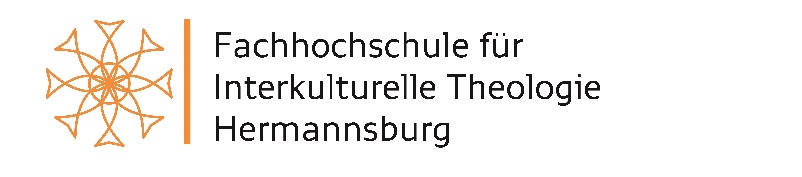 Scholarships at the University of Applied Sciences for Intercultural Theology Hermannsburg (FIT)MA Degree Programme ‘Intercultural Theology’Georg-August-University Göttingen & University of Applied Sciences for Intercultural Theology HermannsburgAPPLICATION FORMInstructions: Read the application guideline.Please fill in the form completely and send it to the FIT.Attach all required documents.NB: Incomplete forms will not be considered.Surname:Surname:Surname:Surname:First name(s):First name(s):First name(s):First name(s):2. Title (Rev, Mr, Mrs, Ms): 3. Sex (please tick):(      ) Male        (      ) Female  3. Sex (please tick):(      ) Male        (      ) Female  4. Date of Birth:________/__________/_________ Day           Month            Year 5. Marital status (please tick):  (     ) Single        (     ) Married 5. Marital status (please tick):  (     ) Single        (     ) Married 6. Number of children (optional):6. Number of children (optional):5. Denomination and/or religious affiliation:5. Denomination and/or religious affiliation:5. Denomination and/or religious affiliation:5. Denomination and/or religious affiliation:6. Academic qualifications (please list the academic qualification(s) you hold and name the institution(s) you acquired the qualification(s) from):6. Academic qualifications (please list the academic qualification(s) you hold and name the institution(s) you acquired the qualification(s) from):6. Academic qualifications (please list the academic qualification(s) you hold and name the institution(s) you acquired the qualification(s) from):6. Academic qualifications (please list the academic qualification(s) you hold and name the institution(s) you acquired the qualification(s) from):7. Current institutional affiliation or institution from which you are applying:7. Current institutional affiliation or institution from which you are applying:7. Current institutional affiliation or institution from which you are applying:7. Current institutional affiliation or institution from which you are applying:8. Nationality (or nationalities): 8. Nationality (or nationalities): 8. Nationality (or nationalities): 8. Nationality (or nationalities): 9. Address:Please provide a home address for the courier; a PO box number is not sufficient. 9. Address:Please provide a home address for the courier; a PO box number is not sufficient. 9. Address:Please provide a home address for the courier; a PO box number is not sufficient. 9. Address:Please provide a home address for the courier; a PO box number is not sufficient. 10. Your telephone number(s): Your fax number: Your email address: Please ensure that the email address provided is for an account which you check regularly.10. Your telephone number(s): Your fax number: Your email address: Please ensure that the email address provided is for an account which you check regularly.10. Your telephone number(s): Your fax number: Your email address: Please ensure that the email address provided is for an account which you check regularly.10. Your telephone number(s): Your fax number: Your email address: Please ensure that the email address provided is for an account which you check regularly.11. I have already submitted my application for admission to the MA degree programme ‘Intercultural Theology’ at University of Göttingen (please tick):____ Yes	____ No11. I have already submitted my application for admission to the MA degree programme ‘Intercultural Theology’ at University of Göttingen (please tick):____ Yes	____ No11. I have already submitted my application for admission to the MA degree programme ‘Intercultural Theology’ at University of Göttingen (please tick):____ Yes	____ No11. I have already submitted my application for admission to the MA degree programme ‘Intercultural Theology’ at University of Göttingen (please tick):____ Yes	____ No12. I have attached the following documents (please tick):___ CV___ Questionnaire___ Recommendation Letters___ Degree Certificates___ Other documents:	1)	2)	3)12. I have attached the following documents (please tick):___ CV___ Questionnaire___ Recommendation Letters___ Degree Certificates___ Other documents:	1)	2)	3)12. I have attached the following documents (please tick):___ CV___ Questionnaire___ Recommendation Letters___ Degree Certificates___ Other documents:	1)	2)	3)12. I have attached the following documents (please tick):___ CV___ Questionnaire___ Recommendation Letters___ Degree Certificates___ Other documents:	1)	2)	3)Place, date and applicant’s signature:Place, date and applicant’s signature:Place, date and applicant’s signature:Place, date and applicant’s signature: